В целях определения местоположения границ образуемых и изменяемых земельных участков, в соответствии с Градостроительным кодексом Российской Федерации, решением Совета депутатов города Новосибирска от 24.05.2017 № 411 «О Порядке подготовки документации по планировке территории и признании утратившими силу отдельных решений Совета депутатов города Новосибирска», постановлениями мэрии города Новосибирска от 20.03.2018 № 956 «О подготовке проекта межевания территории квартала 070.01.01.01 в границах проекта планировки территории микрорайона «Плющихинский» в Октябрьском районе», от 21.02.2017 № 719 «О проекте планировки территории микрорайона «Плющихинский» в Октябрьском районе», руководствуясь Уставом города Новосибирска, ПОСТАНОВЛЯЮ:1. Утвердить проект межевания территории квартала 070.01.01.01 в границах проекта планировки территории микрорайона «Плющихинский» в Октябрьском районе (приложение).2. Департаменту строительства и архитектуры мэрии города Новосибирска разместить постановление на официальном сайте города Новосибирска в информационно-телекоммуникационной сети «Интернет».3. Департаменту информационной политики мэрии города Новосибирска в течение семи дней со дня издания постановления обеспечить опубликование постановления.4. Контроль за исполнением постановления возложить на заместителя мэра города Новосибирска – начальника департамента строительства и архитектуры мэрии города Новосибирска.Кухарева2275050ГУАиГПриложениек постановлению мэрии города Новосибирскаот 19.06.2018 № 2142ПРОЕКТмежевания территории квартала 070.01.01.01 в границах проекта планировки территории микрорайона «Плющихинский»в Октябрьском районе1. Текстовая часть проекта межевания территории (приложение 1).2. Чертеж межевания территории (приложение 2).____________Приложение 1 к проекту межевания территории квартала 070.01.01.01 в границах проекта планировки территории микрорайона «Плющихинский» в Октябрьском районеТЕКТОВАЯ ЧАСТЬпроекта межевания территории____________Приложение 2 к проекту межевания территории квартала 070.01.01.01 в границах проекта планировки территории микрорайона «Плющихинский» в Октябрьском районеЧЕРТЕЖмежевания территории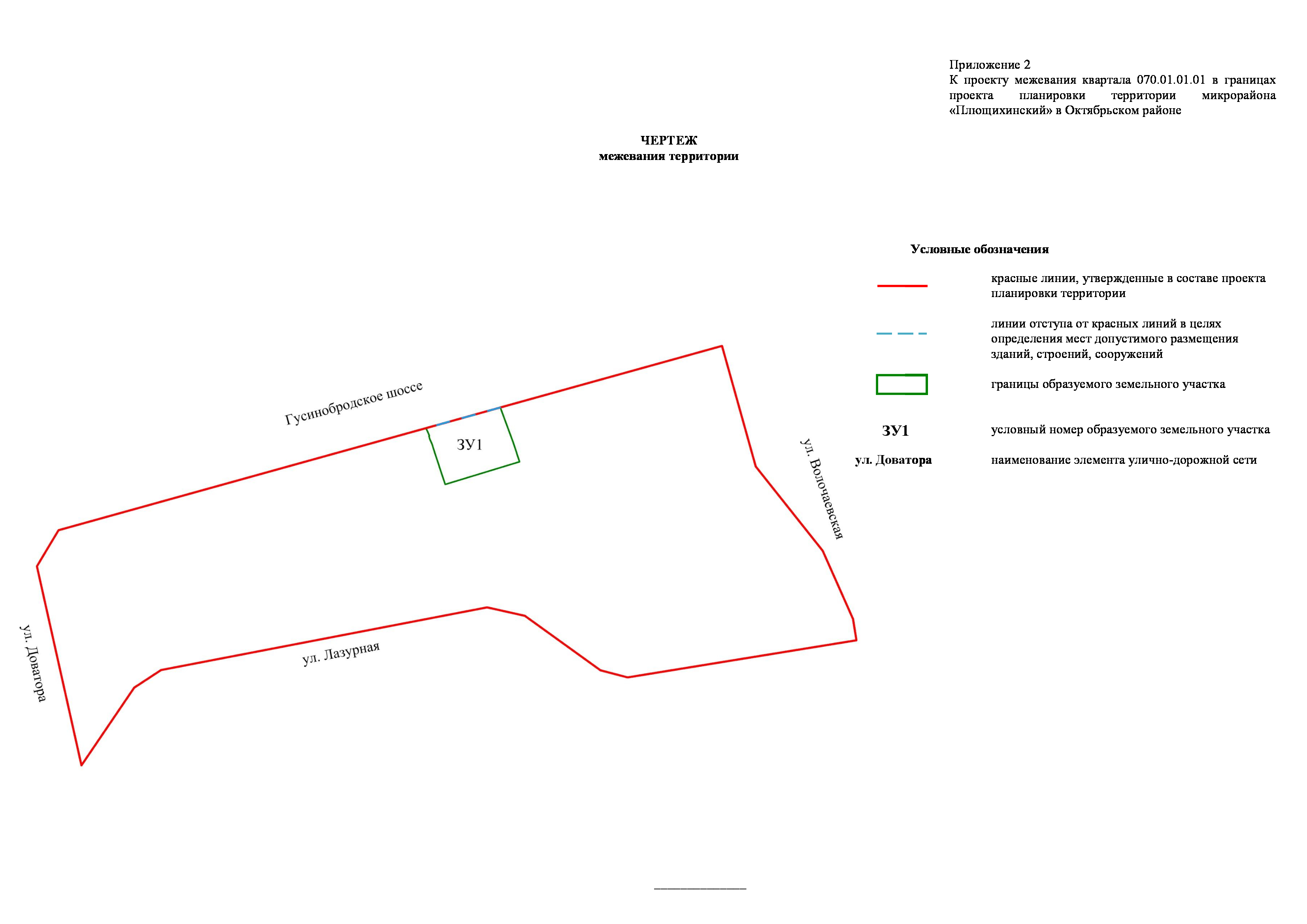 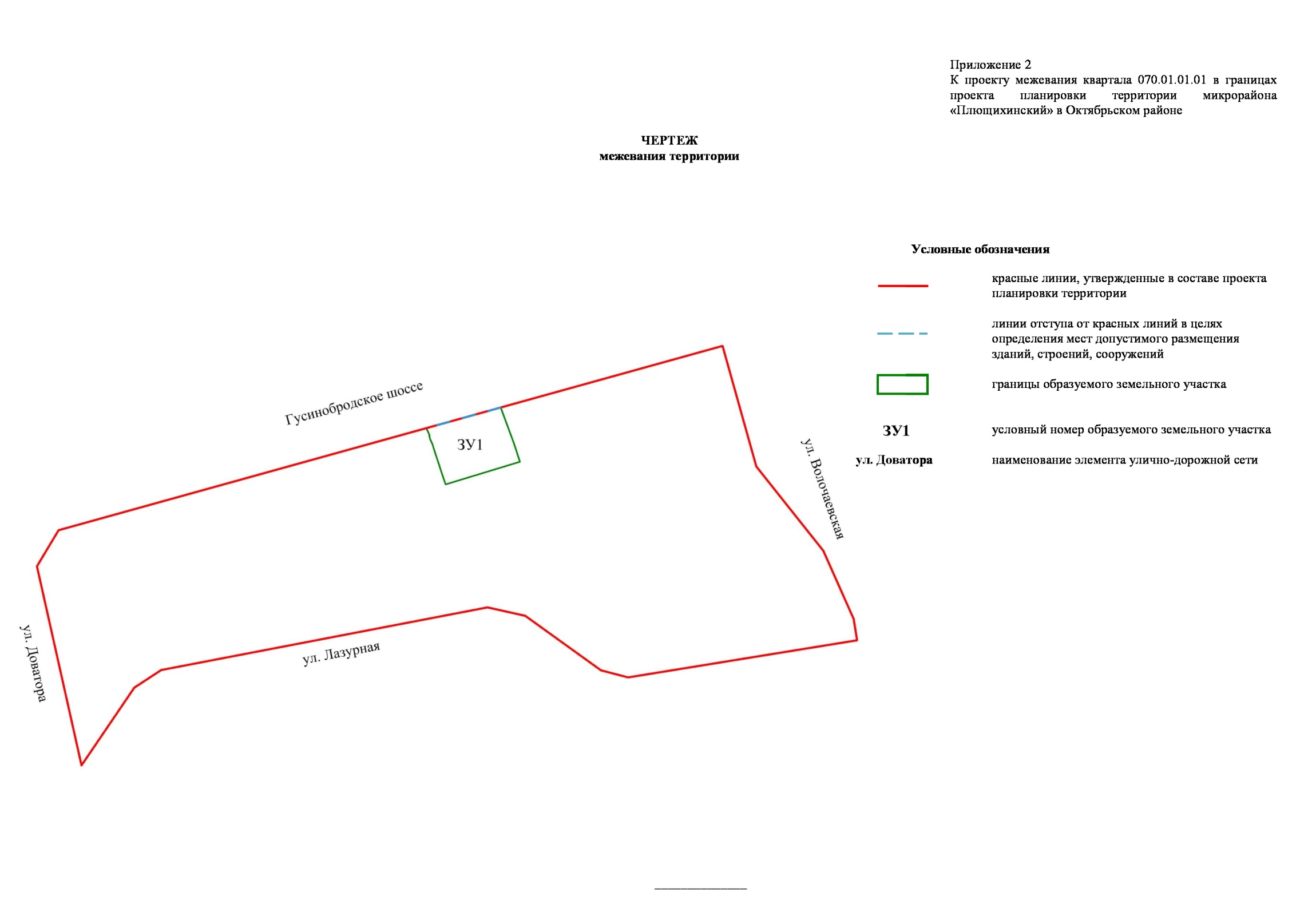 ______________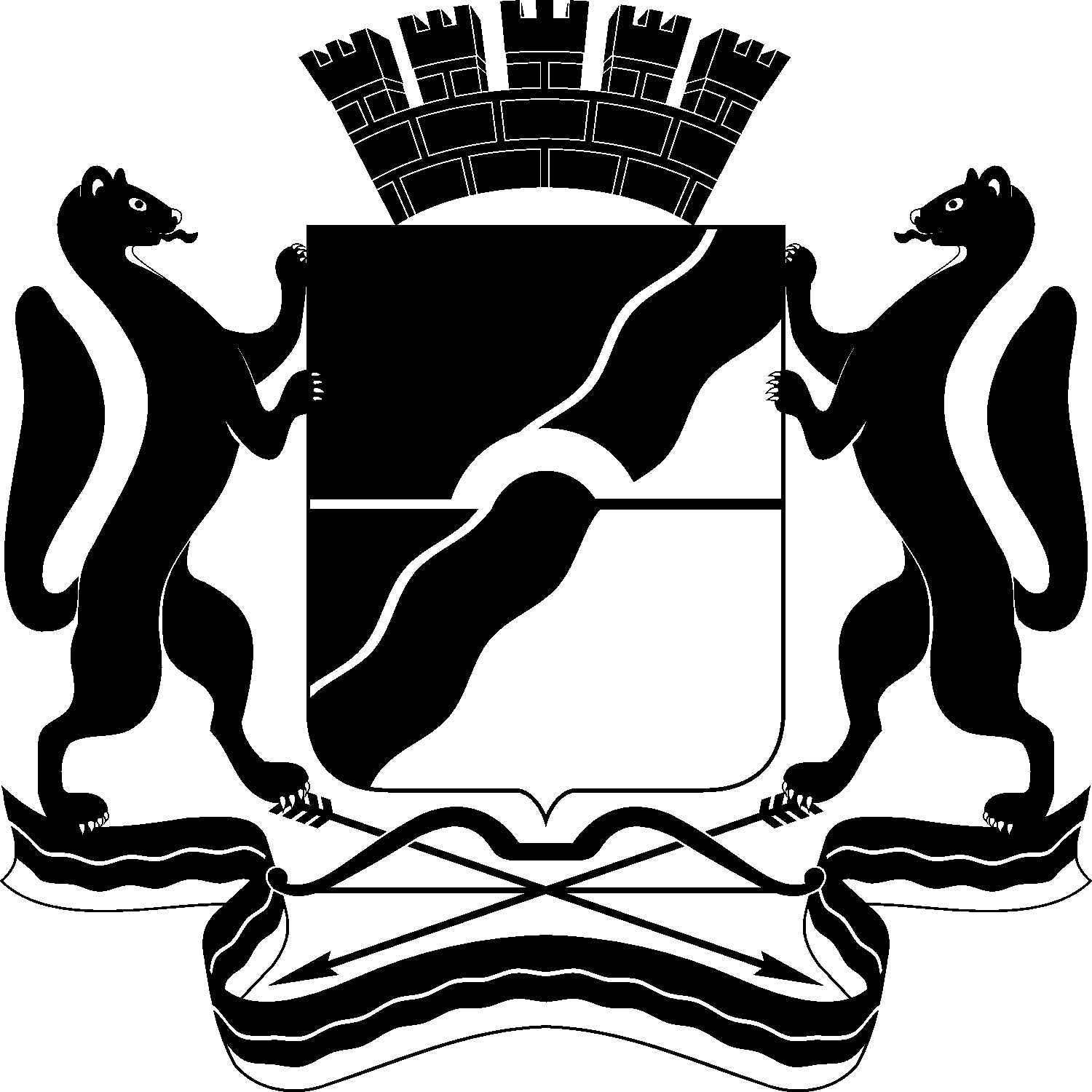 МЭРИЯ ГОРОДА НОВОСИБИРСКАПОСТАНОВЛЕНИЕОт  	  19.06.2018		№          2142	О проекте межевания территории квартала 070.01.01.01 в границах проекта планировки территории микрорайона «Плющихинский» в Октябрьском районеМэр города НовосибирскаА. Е. ЛокотьУсловныйномер образуемого земельного участка на чертеже межевания территорииУчетный номер кадастрового кварталаВид разрешенного использования образуемого земельного участка в соответствии с проектом планировки территорииПлощадь образуемого земельного участка, гаАдрес земельного участкаВозможный способ образования земельного участка123456ЗУ154:35:071545Деловое управление0,8659Российская Федерация, Новосибирская область, город Новосибирск, Гусинобродское шоссе, 62Перераспределение земельного участка с кадастровым номером 54:35:071545:3 с землями, государственная собственность на которые не разграничена